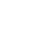 Instructions: The Shifts in Classroom Practice listed below have specific connections to content knowledge and worthwhile tasks. Put an X on the continuum of each Shift to identify where you currently see your practice.Tool 9.1 ShiftsShift 1: From stating-a-standard toward communicating expectations for learningShift 2: From routine tasks toward reasoning tasksShift 3: From teaching about representations toward teaching through representationsShift 4: From show-and-tell toward share-and-compareShift 6: From teaching so that students replicate procedures toward teaching so that students select efficient strategies Tool 9.1 Reflection QuestionsWhat do you notice, in general, about your self-assessment of these Shifts in Classroom Practice?What might be specific teaching moves that align with where you placed yourself on the Shifts?What might be specific teaching moves that align to the right of where you placed yourself on the Shifts?What might be some professional learning opportunities to help you move to the right for one or more of these Shifts?Retrieved from the companion website for Everything You Need for Mathematics Coaching: Tools, Plans, and A Process That Works: Grades K–12 by Maggie B. McGatha and Jennifer M. Bay-Williams with Beth McCord Kobett and Jonathan A. Wray. Thousand Oaks, CA: Corwin, www.corwin.com. Copyright © 2018 by Corwin. All rights reserved. Reproduction authorized only for the local school site or nonprofit organization that has purchased this book.Teacher shares broad performance goals and/or those provided in standards or curriculum documents.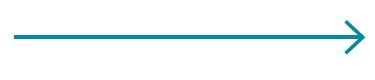 Teacher creates lesson-specific learning goals and communicates these goals at critical times within the lesson to ensure students understand the lesson’s purpose and what is expected of them.Teacher uses tasks involving recall of previously learned facts, rules, or definitions and provides students with specific strategies to follow.Teacher uses tasks that lend themselves to multiple representations, strategies, or pathways encouraging student explanation (how) and justification (why/when) of solution strategies.Teacher shows students how to create a representation (e.g., a graph or picture).Teacher uses lesson goals to determine whether to highlight particular representations or to have students select a representation; in both cases, teacher provides opportunities for students to compare different representations and how they connect to key mathematical concepts.Teacher has students share their answers.Teacher creates a dynamic forum where students share, listen, honor, and critique each other’s ideas to clarify and deepen mathematical understandings and language; teacher strategically invites participation in ways that facilitate mathematical connections.Teacher approaches facts and procedures with the goal of speed and accuracy.Teacher provides time for students to engage with mathematical problems,  developing  flexibility  by encouraging student selection and use of efficient strategies; teacher provides opportunities for students to evaluate when a strategy is best suited for the problem at hand.